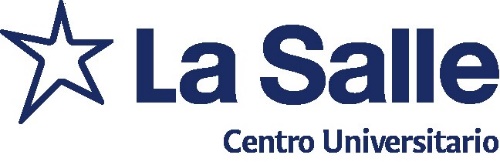 Anexo 2 - Declaración Jurada sobre lengua materna. (Convocatoria de movilidad europea 2024-25)(Sólo para estudiantes con lengua materna diferente al español)APELLIDOS:  	NOMBRE:   	DNI/PASAPORTE:   	PAÍS DE PROCEDENCIA:  	NACIONALIDAD:  	LENGUA MATERNA:  	Declaro bajo juramento que el	es mi lengua materna y que tengo un nivel suficiente para seguir las clases en esa lengua en la universidad de destino. Para acreditarlo aporto la siguiente documentación:1.    	2.    	En Madrid a	de	de  	Firma:Área de Relaciones Internacionales Convocatoria de movilidad europea2024-25